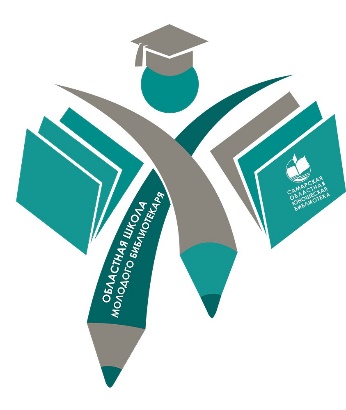 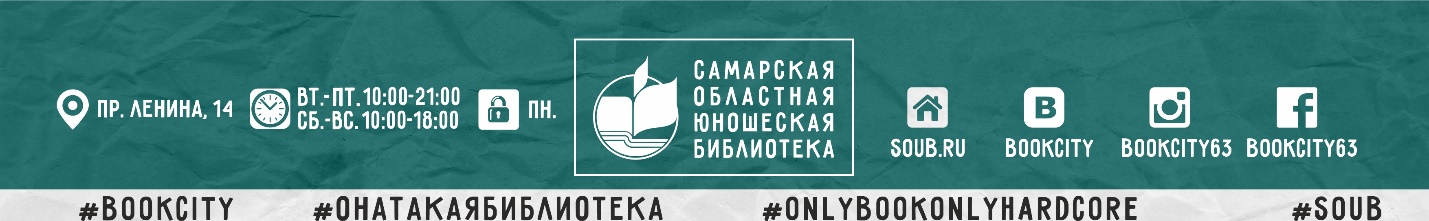 «Содействие позитивной самореализации молодежи: формы и методы работы в библиотеке»Программа практико-ориентированного семинара16 апреля 2018 г.Занятие 2.«Содействие позитивной самореализации молодежи: формы и методы работы в библиотеке»Ведущая:                      Ревзина Ксения Владимировна, зам. директора по развитию ГБУК «СОЮБ»Уважаемые коллеги!В течение 2018 г. в рамках областной «Школы молодого библиотекаря» планируется проведение следующих занятий:Информируем вас о том, что в рамках повышения квалификации для библиотечных специалистов, работающих с молодежью планируются в течение года вебинары  «БиблПипл»:По окончании занятий Школы и коллоквиумов библиотекари муниципальных образований получат сертификат и пакет учебно-методических материалов. Для заметок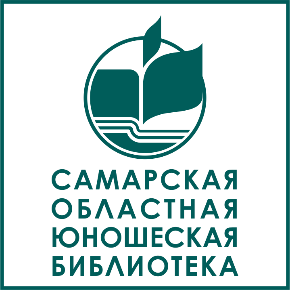 По всем вопросам обращаться: по эл. почте: ivanova@soub.ru тел. контакта 8(846)334-45-80Иванова Елена Алексеевна, вед. методист ГБУК «СОЮБ»10:30    Регистрация участниковБИБЛИОТЕКА – ТЕРРИТОРИЯ ВОЗМОЖНОСТЕЙБИБЛИОТЕКА – ТЕРРИТОРИЯ ВОЗМОЖНОСТЕЙ11:00    Открытие семинара11:05Инструментарий лидераМастер-классРевзина Ксения Владимировна12:40     Развитие речевой креативностиМастер-классХамина Татьяна Сергеевна13:10Игротека на …коленкеМастер-классКурылева Полина Андреевна13:55Пожелание … в чемодан.14:30Закрытие семинара-тренинга.13 марта«Волонтеры в библиотеке: пространство новых идей» 16 апреля«Содействие позитивной самореализации молодежи: формы и методы работы в библиотеке» (интеллектуальные игры, шаржи, комиксы, флеш-моб, акция, квесты, эрудит-ассорти, поэтические конкурсы и т.д.)май«Инструменты работы с молодежью и с молодежными обществами». Тренинг личностного роста.(работа в команде и с командой; психологические основы работы с молодежью, личная готовность библиотекаря к работе с молодежью; особенности работы с людьми с ОВЗ)июльПрактикум на открытых площадках(выезд на «Иволгу», организация библиотечной площадки)сентябрь«Продвижение библиотечных проектов».(типология проектов, алгоритм оформления проектной документации)ноябрьФестиваль «Учение – путь к умению»(молодые специалисты библиотечного дела: достижения региона)(подведение итогов ШМБ-2018, перспективные планы, награждение)мартПсихологическая поддержка молодежи в условиях библиотеки. Профориентация в библиотеке.апрельПриоритеты и тенденции чтения поколения «Z»майБиблиотечная инноватика: приоритеты ХХI века.майКурс начинающего библиотекарясентябрьРолевые игры в библиотекеноябрьОриентиры планирования на 2019 г.